From Inputs to Outcomes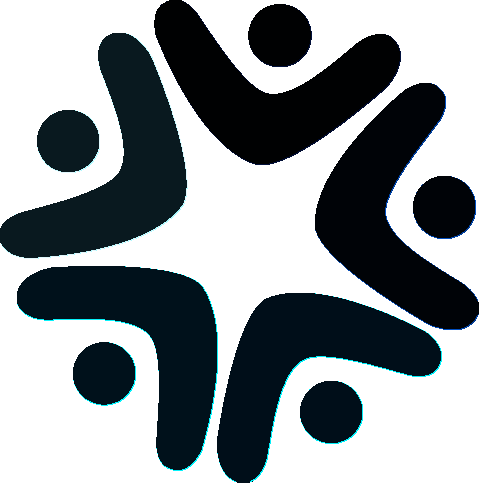 In order to make sure that a Community of Practice (CoP) delivers value, first you have to decide which Outcomes you would like to have as results of your community's activities. Once you have decided the Outcomes, you also have to think clearly about the Inputs and the Outputs that are necessary to obtain those outcomes.NOTE: Your Outcomes should be aligned with each Short/Long Term Value you decided on (for Members and the Organization) using the Community Value templateInputs/Outputs/Outcomes TemplateInputs/Outputs/Outcomes ExampleExample Metrics IndicatorsWhen thinking about inputs and outputs, you should think about how you will measure them, that is, what metric indicators you will use. Here are some examples, both Quantitative and Qualitative.Quantitative IndicatorsQualitative IndicatorsSustainable Innovation and Improvements in Products/Services via crowdsourcingBroader framing of development challenges and better translation of solution sets into local contextsSpecific projects impacted in terms of validation and quality assuranceCaptured members’/practitioners’ stories that demonstrate the casual links between inputs generating community activities, outputs, and outcomes (supported by quantitative measures in terms of documents and ideas shared on the online platform, and positive feedback received)Anecdotal success storiesThis document is part of the Communities4Dev CoP Toolkit featuring practical resources to help you develop impactful Communities of Practice in the development sector. Access the full CoP Toolkit. Inputs/Outputs/Outcomes TemplateInputs/Outputs/Outcomes TemplateInputs/Outputs/Outcomes TemplateInputsOutputsOutcomes<Start with Outcomes>Inputs/Outputs/Outcomes TemplateInputs/Outputs/Outcomes TemplateInputs/Outputs/Outcomes TemplateInputsOutputsOutcomesHours workedConnections createdSolutions sets createdBlogposts writtenUnique commentsProjects impactedPeople invitedDiscussions occurringPractitioner hours savedConversations initiatedDiscussion depthSupport requests deflectedPlatform managementFiles sharedNew business sourcedBlogposts writtenComments on blogpostsPeople invitedPeople joiningConversations initiatedConnections createdPage viewsTime on pageLikesUnique commentsDiscussionsPostsQuestionsResponses to questionsTime to respond to questionsSolution sets createdCourse units completedCourses completedCertificates awardedSupport requests deflectedPractitioners supportedPractitioner hours savedNew business sourced;  Solutions shared with other practitionersNew ideas generatedNew ideas implementedClients and Partners involved in solutions designSolution designs adoptedDiscovering mistakes made and avoiding their repetition in the futureQuality improved and costs reduced via peer review of each other’s worksIncreased overall satisfaction. Increased satisfaction with specific program parametersNet Promoter Score (NPS)Number of participants in working groupsNumber of people speaking up at a meetingNumber of documents uploadedNumber of documents sharedNumbers of unique participants in various areas in the communityTweets and retweets